Nomination for the Stephen Freeman Award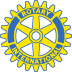 Rotary Club of Middlebury, VermontCriteria:	This award is given in recognition of distinctive life and service, exemplifying Rotary goals and values. The award is presented to non-Rotarians (individuals or couples) who do not receive compensation for their service.Name of Nominee:____________________________________________________Address:____________________________________________________________Email and/or phone #:__________________________________________________Reason(s) for Nomination:___________________________________________________________________________________________________________________________________________________________________________________________________________________________________________________________Nominated by:________________________________________________________Date:_________________________________________________________________************************Stephen Albert Freeman was born May 9, 1898. He was educated at Brown University and Harvard University and came to teach at Middlebury College in 1925.  His field was the French language and he eventually became Dean of the French School. In Hillcrest Hall he supervised the creation of the first language lab. He was director of the College’s Language School from 1947-1970. In 1943 he was promoted to Vice-President of Middlebury College and served several short terms as Acting-President.Stephen joined Rotary November 11, 1942 and was inducted into the club by John Weeks. He received the Paul Harris Award in 1964. During his tenure he presided over the induction of most new members coming into the Middlebury Club. Stephen was deeply committed to the work of the Salvation Army. His wife’s name was Marjorie. He died in 1999 at the age of 101.